Муниципальное автономное учреждение дополнительного образования ЗАТО Северск «Детская школа искусств»ПРАВИЛА о поощрениях и взысканиях обучающихсяПравила о поощрениях и взысканиях обучающихся Муниципального автономного учреждения дополнительного образования ЗАТО Северск «Детская школа искусств» в дальнейшем -  «Правила») регулируют применение к обучающимся мер поощрения и взыскания в зависимости от их отношения к своим ученическим правам и обязанностям. Правила разработаны в соответствии с:       - Федеральным Законом от 29 декабря 2012 года №273-ФЗ «Об образовании в Российской Федерации»;      - Приказом  Министерства образования и науки Российской Федерации от 15 марта 2013 г. N 185 об утверждении «Порядка применения к обучающимся и снятия с обучающихся мер дисциплинарного взыскания». Правила призваны:- обеспечить в Муниципальном атономном учреждении дополнительного образования ЗАТО Северск «Детская школа искусств» (далее -Учреждение) благоприятную обстановку для плодотворной учебы и работы;- поддерживать в Учреждении порядок, основанный на сознательной дисциплине и демократических началах организации учебного процесса;- способствовать подготовке обучающихся к ответственной жизни в свободном обществе.I. Поощрения1.1.Обучающиеся Учреждения  поощряются за:успехи в учебе;участие и победу в учебных, творческих конкурсах;общественно-полезную деятельность и добровольный труд на благо школы;1.2.Учреждение  применяет следующие виды поощрений:объявление благодарности;награждение грамотой или благодарственным письмом;награждение ценным подарком;награждение благодарственным  письмом  родителей;представление обучающегося в установленном порядке к награждению знаками отличия, государственными орденами и медалями.1.3.Поощрения применяются директором Учреждения по представлению Совета школы, педагогического совета, преподавателя, а также в соответствии с положениями о проводимых в школе конкурсах и объявляются в приказе по Учреждению.Поощрения применяются в обстановке широкой гласности, доводятся до сведения обучающихся и работников Учреждения.По представлению Совета школы директор принимает решение о публикации за счет Учреждения в средствах массовой информации сообщения о поощрении обучающегося.О поощрении обучающегося директор в каждом отдельном случае сообщает его родителям (законным представителям), направляя им благодарственное письмо.II. Взыскания2.1.Дисциплина в учреждении поддерживается на основе уважения человеческого достоинства обучающихся. Применение методов физического и/или психического насилия по отношению к обучающимся не допускается. Запрещается применение таких мер воздействия, как удаление с урока, постановка «в угол», и т.п., а также выставление ученику неудовлетворительной оценки по предмету за недисциплинированность на уроке.         2.2. Меры дисциплинарного взыскания не применяются к обучающимся:по образовательным программам дошкольного и начального общего образования;с ограниченными возможностями здоровья (с задержкой психического развития и различными формами умственной отсталости)  Часть 5 статьи 43 Федерального закона от 29 декабря 2012 г. N 273-ФЗ "Об образовании в Российской Федерации" (Собрание законодательства Российской Федерации, 2012, N 53, ст. 7598).2.3. Меры дисциплинарного взыскания применяются за неисполнение или нарушение устава Учреждения, правил внутреннего распорядка и иных локальных нормативных актов по вопросам организации и осуществления образовательной деятельности    2.4.Взыскания налагаются с соблюдением следующих принципов:привлечения к ответственности только виновного обучающегося (нет вины - нет ответственности);личного характера ответственности (коллективная ответственность класса, группы обучающихся за действия члена ученического коллектива не допускается);соответствия строгости взыскания тяжести совершенного проступка, обстоятельствам его совершения, предшествующему поведению и возрасту обучающегося;предоставления возможности обучающемуся объяснить и оправдать свой проступок в форме, соответствующей его возрасту, до наложения дисциплинарного взыскания (право на защиту).           2.5. За совершение дисциплинарного проступка к обучающемуся могут быть применены следующие меры дисциплинарного взыскания:а) замечание;б) выговор;в) отчисление из Учреждения. Меры взыскания, предусмотренные в пунктах «а» - «в» настоящей статьи, являются основными и не могут применяться в дополнение к другим взысканиям         2.6. За каждый дисциплинарный проступок может быть применена одна мера дисциплинарного взыскания.При выборе меры дисциплинарного взыскания Учреждение, должно учитывать тяжесть дисциплинарного проступка, причины и обстоятельства, при которых он совершен, предшествующее поведение обучающегося, его психофизическое и эмоциональное состояние, а также  представительных органов обучающихся, советов родителей (законных представителей) несовершеннолетних обучающихся Учреждения.         2.7. Не допускается применение мер дисциплинарного взыскания к обучающимся во время их болезни, каникул, академического отпуска.Взыскание налагается в письменной форме (устные методы педагогического воздействия дисциплинарными взысканиями не считаются).          2.8. До применения меры дисциплинарного взыскания Учреждение должно затребовать от обучающегося письменное объяснение. Если по истечении трех учебных дней указанное объяснение обучающимся не представлено, то составляется соответствующий акт.Отказ или уклонение обучающегося от предоставления им письменного объяснения не является препятствием для применения меры дисциплинарного взыскания.         2.9. Мера дисциплинарного взыскания применяется не позднее одного месяца со дня обнаружения проступка и не позднее шести месяцев со дня его совершения, не считая времени отсутствия обучающегося, указанного в пункте 2.6. настоящих Правил, а также времени, необходимого на учет мнения представительных органов обучающихся, советов родителей (законных представителей) несовершеннолетних обучающихся организации, осуществляющей образовательную деятельность, но не более семи учебных дней со дня представления руководителю Учреждения, осуществляющей образовательную деятельность, мотивированного мнения указанных советов и органов в письменной форме.          2.10. Отчисление несовершеннолетнего обучающегося, достигшего возраста пятнадцати лет, из Учреждения, как мера дисциплинарного взыскания допускается за неоднократное совершение дисциплинарных проступков. Указанная мера дисциплинарного взыскания применяется, если иные меры дисциплинарного взыскания и меры педагогического воздействия не дали результата и дальнейшее пребывание обучающегося в организации, осуществляющей образовательную деятельность, оказывает отрицательное влияние на других обучающихся, нарушает их права и права работников организации, осуществляющей образовательную деятельность, а также нормальное функционирование организации, осуществляющей образовательную деятельность.Отчисление несовершеннолетнего обучающегося как мера дисциплинарного взыскания не применяется, если сроки ранее примененных к обучающемуся мер дисциплинарного взыскания истекли и (или) меры дисциплинарного взыскания сняты в установленном порядке.              2.11. Наличие неликвидированной академической задолженности обучающимися по основным профессиональным образовательным программам в установленные сроки образует самостоятельное основание прекращения образовательных отношений по инициативе организации, осуществляющей образовательную деятельность, которое именуется как невыполнение обязанностей по добросовестному освоению такой образовательной программы и выполнению учебного плана. Отчисление по такому основанию не требует соблюдения процедуры применения к обучающимся мер дисциплинарного взыскания, предусмотренной статьей 43 Федерального закона N 273-ФЗ и Порядком применения к обучающимся и снятия с обучающихся мер дисциплинарного взыскания, утвержденным приказом Минобрнауки России от 15.03.2013 N 185.            2.12. Применение к обучающемуся меры дисциплинарного взыскания оформляется приказом (распоряжением) руководителя Учреждения, который доводится до обучающегося, родителей (законных представителей) несовершеннолетнего обучающегося под роспись в течение трех учебных дней со дня его издания, не считая времени отсутствия обучающегося в организации, осуществляющей образовательную деятельность. Отказ обучающегося, родителей (законных представителей) несовершеннолетнего обучающегося ознакомиться с указанным приказом (распоряжением) под роспись оформляется соответствующим актом.             2.13. Обучающийся, родители (законные представители) несовершеннолетнего обучающегося вправе обжаловать в комиссию по урегулированию споров между участниками образовательных отношений меры дисциплинарного взыскания и их применение к обучающемуся. Часть 11 статьи 43 Федерального закона от 29 декабря 2012 г. N 273-ФЗ "Об образовании в Российской Федерации" (Собрание законодательства Российской Федерации, 2012, N 53, ст. 7598).             2.14. Решение комиссии по урегулированию споров между участниками образовательных отношений является обязательным для всех участников образовательных отношений в Учреждении, и подлежит исполнению в сроки, предусмотренные указанным решением.  Часть 4 статьи 45 Федерального закона от 29 декабря 2012 г. N 273-ФЗ «Об образовании в Российской Федерации» (Собрание законодательства Российской Федерации, 2012, N 53, ст. 7598).               2.15. Решение комиссии по урегулированию споров между участниками образовательных отношений может быть обжаловано в установленном законодательством Российской Федерации порядке.  Часть 5 статьи 45 Федерального закона от 29 декабря 2012 г. N 273-ФЗ "Об образовании в Российской Федерации" (Собрание законодательства Российской Федерации, 2012, N 53, ст. 7598).             2.16. Если в течение года со дня применения меры дисциплинарного взыскания к обучающемуся не будет применена новая мера дисциплинарного взыскания, то он считается не имеющим меры дисциплинарного взыскания.Руководитель Учреждения, до истечения года со дня применения меры дисциплинарного взыскания имеет право снять ее с обучающегося по собственной инициативе, просьбе самого обучающегося, родителей (законных представителей) несовершеннолетнего обучающегося, ходатайству  представительных органов обучающихся или советов родителей (законных представителей) несовершеннолетних обучающихся.ПРИНЯТО Педагогическим  советомпротокол № 1 от 19.06.2017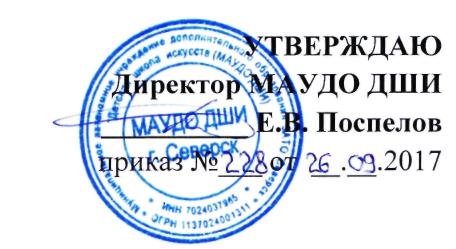 